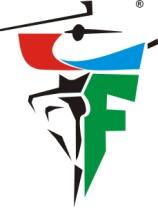 THE RULESOF THE INTERNATIONAL FESTIVAL OF HIGHLAND FOLKLORE§ 1The International Festival of Highland Folklore is a cultural event of international nature. The objective of the Festival is to present the richness of traditional folk culture and art from different mountainous regions of the world. The primary objective of the Festival is to promote and foster values that stimulate the consolidation of national identities, as well as to reinforce traditions and interpersonal bonds. During the Festival groups of folklore lovers from all over the world, invited to participate in the Festival, have an opportunity to present their achievements in the field of music, singing, dancing, rituals and customs. The Festival is also a celebration for all mountain lovers and also has an educational, scientific and promotional dimensions. § 21.	Admission to participate in the Festival may be granted to a group that is domiciled in a mountainous region and that cultivates the traditional folklore of their ethnographic regions. 2.	Admission to participate in the Festival may be also granted to a highlander ethnographically homogeneous group that is currently residing outside their ethnographic region in the countries of their origin or abroad. Such group shall represent a country in which they reside.3.	Groups from lowlands performing a programme stemming from a mountain folklore do not meet the idea of the Festival.§ 31.	The Festival is a competition held in three equally ranked categories:I.	TRADITIONAL FOLKLORE,II.	ARTISCTICALLY ARRANGED FOLKLORE, III.	STYLIZED FOLKLORE.2.	The basic criterion of classifying a performance into a given category is the stage arrangement of the traditional highlanders’ folklore presented by the group.I.	Traditional folklore	The group shall present a programme based on the highlander genuine folklore and tradition of their own local ethnographic group or region. 	The group shall perform the whole or a part of a ritual, ceremony or custom in a manner that shows local folklore in a broader context.	Where the group omits the broader context in their performance, the group shall not be reclassified into another competition category, but merely no scores shall be awarded to such group for their performance.	The presentation of rituals, ceremonies, customs, costumes, music, singing and/or dancing shall refer to a single historic period. 	Musical instruments, music score and performance, singing, dancing as well as all stage props shall be consistent with traditional ones (i.e. genuine and authentic or reconstructed).	The presentation of musical instruments, music pieces, rituals, ceremonies and/or customs shall be genuinely traditional in their form arranged only to meet minimum requirements of stage performance.	Performers should avoid overly complicated monologues and dialogues.II.	Artistically arranged folklore	The group shall present a programme inspired by the local highlander folklore of their own ethnographic group or region. 	Choreographic sets are permitted save that only traditional steps may be used to perform a dance.	Music arrangement shall not substantially distort local musical traditions.	The use of musical instruments and/or motives other than traditional ones in the costumes and/or in the performance of a dance and/or song shall not be permitted.III.	Stylized folklore	The group shall present a programme inspired by the local highlander folklore of their own ethnographic group or mountainous regions of their country.	The programme of performance shall be a creative, original interpretation inspired in all aspects, i.e. music, dancing, singing and costumes by the traditional highlander folklore. § 41.	The following groups shall not be admitted to participate in the Festival competition:	groups from non-mountainous regions,	groups whose members perform for remuneration; this requirement shall not apply to  instructors and managers,	groups of children below 16,	groups performing with the use of mechanic and/or electronic instruments, and/or playback.2.	Participation of children in performances falling under category III shall not be permitted.3.	Groups can use only microphones provided by the organizers. Traditional acoustic instruments equipped with permanently installed, built-in microphones (air vibrations) or piezoelectric transducers (material vibrations) may be used4.       Performers may use only such microphone devices as the Festival Organisers may provide.5.      Performers may use headset microphones regardless of the category of their performance.5.	A group that wins the main prize: “Ciupaga” (Highlander Axe) shall not be admitted to take part in the Festival competition in the period of 2 subsequent years. However, the Festival Organiser may invite such group to the Festival in the said period.§ 51.	The participants of the Festival competition shall be groups that declared their will to compete.2.	The deadline for filing applications and all documents and items required shall expire on 31 March. 3.	A recording of the performance(s) and photographs of the group along with detailed information  about the group, their repertoire and the region represented by the group shall be attached to the application of a group.4.	A group participating in the Festival competition shall provide a category in which they wish to show their performance. Where the performance of a group does not fall under the competition category selected by the group, the Jury, while assessing such performance, may reclassify the group to another competition category. The reasons for such reclassification shall be specified in the Festival final record.5.	A group that has been invited by the Festival Organiser to participate in the Festival and that is required to possess entry visas to enter Poland, shall file their visa applications on or before 1 July, or their invitation shall become void and invalid.6.      Entries participating in the competition who have received a written invitation from the Organizer are required to register. The entry fee is PLN 2,000 (two thousand Polish zlotys) and is payable by July 1, 2022. The costs of the transfer are borne by the group participating in the event (Account for domestic transfers: 92 1240 5136 1111 0010 6718 0225, for foreign transfers: IBAN account number: PL92 1240 5136 1111 0010 6718 0225, BIC code of Bank Pekao SA: PKOPPLPW). The entry fee is not refundable and will be first settled to the costs of the group's stay, i.e. accommodation and meals booked7. 	All participants taking part in the Festival are required to submit medical certificate confirming covid test result or a proof of vaccination taken prior to crossing the boarder or arriving to Zakopane to take part in the Festival. In case of any changes to current covid safety regulations, all participants are expected to follow the rules and cover any cost associated with travel from abroad or participation in cultural events§ 61.	Foreign groups are required to submit in writing (in English without the need for translation) by 1 July at the Festival Organizational Office a detailed script of the competition presentation (25-30 minutes) and the accompanying presentation (20-30 minutes).2.	Each Polish group shall file a written scenario of their 25-30-minute performance to the Organisation Office on or before 10 August.§ 71.	The competition performance shall not be shorter than 25 and not longer than 30 minutes.2.	The group in addition to the competition performance should prepare off-competition short-programmes lasting 1-2, 5-7 and 20-30 minutes. 3.	The number of competition performers shall not be more than 35 and not less than 20, including at least 6 dancing pairs.4.	The total number of group members along with accompanying staff and drivers shall not exceed 40.5.	Requirements set forth in the preceding points shall also apply to Festival guests giving their off-competition performances.§ 81.	Groups participating in the Festival are assessed by the International Jury.2.	The members of the Jury and its chairman are appointed from time to time by the Festival Organiser.3.	The Chairman of the Jury presides Jury sessions.§ 91.	Criteria for the assessment of a competition performance:1)	Choice of repertoire and the ethnographic value of the programme:a.	in competition category I: Verity and genuineness of the performance to traditional rituals, celebrations and/or customs;b.	in competition category  II: values of the artistic arrangement of folklore; c.	in category III: artistic values of performance stylisation.2)	costumes, attire, props;3)	The composition of the instrumental ensemble and the musical repertoire; the types of instruments;4)	The artistic values and artistry of the performance of folk elements in dances;5)	The artistic values and artistry of the performance of folk elements in songs;6)	The artistic values and artistry of the performance of the components of traditional culture in music;7)	Skills related to folk culture transmission by stage performance and evoking proper mood; general artistic impression.2.	Each component of a given criterion may be awarded 1 to 5 scores by the Jury. The sum of awarded scores shall provide basis for the Jury to discuss its final assessment of the performance of the group.3.	Where the time-frame of the performance or/and the number of performers is/are exceeded, the total scoring of the performance shall be decreased by 5 scores.4.	The Festival Organiser provides that after a group gives their competition performance, the Jurors may hold a meeting with the representatives of the group in order to discuss and give advice as to their competition performance.§ 10Prizes and distinctions1.	The Jury has at its disposal 3 prizes for each of the three competition categories:	First Prize “Golden Ciupaga” (i.e. highlanders axe),	Second Prize “Silver Ciupaga”,	Third Prize “Bronze Ciupaga”.2.	The Festival Organisers also provide that the award of PLN 8000 will be granted to the winners of the Golden Ciupagas.3.	The Jury has the right to award prizes in an other manner.4.	The Jury also awards Parzenica góralska (highlander wooden ornament) as a statutory distinction. 5.	In addition thereto, off-statutory awards and gifts founded by sponsors, partners and institutions co-organising the Festival may be awarded to the participants of the competition. Such awards may be handed-in to their winners during the final concert  upon the consent of the Festival Manager.§ 111.	All the groups participating in the competition as well as groups invited to the Festival and giving off-competition performances shall participate in accompanying presentation events to be held in locations specified by the Festival Organiser.2.	A group travelling by their own coach may be reimbursed fuel costs of travel in Poland up to the sum of PLN 700 (say: seven hundred zlotys), by the Festival Organiser. The reimbursement shall be commensurate to the group’s programme of stay.3.	The Festival Organiser shall cover neither foreign vehicle exploitation and/or service costs, related, inter alia, to technical checks, breaks, repairs, nor the costs of additional trips.4.	Groups travelling by air or train shall be provided transportation in Poland from a location nearest to the international station/airport. Such groups shall arrange for their return tickets.5.	The costs of living and accommodation (tourist standard) in Poland are covered by the festival organizer. In case of resignation from participation in the Festival, the registration fee will be counted towards the cost of booking the maintenance and accommodation§ 121.	Groups participating in the competition as well as groups accepting invitations to give off-competition performances shall agree that their performances will be recorded on audio and video carriers for documentation, research and promotional purposes. The provision shall also apply to photographs taken during Festival performances and meetings accompanying the Festival. 2.	Each participant of and each performer at the Festival shall agree that his/her images may be disseminated and shall give the Festival Organiser a free-of-charge licence to exploit his/her image on the following fields of exploitation:a)	fixation of a work and the reproduction thereof,b)	introduction into circulation of the copies of a fixated work,c)	recording and reproduction of works fixated on multimedia and digital carriers,d)	public performance, screening and reproduction of a fixated work,e)	let and lease of a fixated work,f)	digitalizing of a fixated work and disseminating of the same in Internet,g)	entering the whole fixated work, or a part thereof in the original form into the Festival Organisers electronic database and making the same available in Internet.The aforementioned licence shall also apply to documentation and photographs filed by the groups.3.	The participants of the Festival shall not have the right to claim their copyrights.4.	The groups shall be advised that they provide their personal data on a voluntary basis and that they have the right to review and correct such data.§ 131.	A part of the Festival is the International Competition of Folk Instrumental Ensembles (Bands), Singers and Musicians. The competition shall be held in the following 4 categories:	folk instrumental ensembles (bands)	folk musicians (soloists)	folk singers (soloists)	folk song ensembles.2.	The competing in at least one competition category of the International Competition of Folk Instrumental Ensembles, Singers and Musicians shall be mandatory for groups participating in the International Festival of Highland Folklore.  3.	The group may appoint only a single singer, musician, instrumental band and/or song group to compete in a given category.4.	The winners of other national competitions and/or reviews who do not participate in the Festival may be admitted to participate in the International Competition of Folk Instrumental Ensembles, Singers and Musicians.§ 141.	The repertoire of an instrumental band, song group and soloist should comprise the folklore of the region from which the group originates.2.	The performance of a band or song group shall not be shorter than 8 minutes and not longer than 10 minutes.3.	Soloists, i.e. singers and musicians shall perform at least 3 musical pieces in 5 minutes.§ 151.	The ensembles participating in the International Competition of Folk Instrumental Ensembles, Singers and Musicians are assessed by the international Jury.2.	The members of the Jury and its chairman are appointed from time to time by the Festival Organiser.3.	The Chairman of the Jury presides Jury sessions.§ 16Prizes1.	Prises awarded in the International Competition of Folk Instrumental Ensembles, Singers and Musicians are Zbyrkadła (Sheep bells). There are also distinctions awarded in the form of material gifts. 2.	The participants shall also receive diplomas attesting their participation in the competition.3.	The winners of the first prizes in the categories of the folk instrumental ensembles and folk song groups shall be also granted a cash-award of PLN 500.4.	The winners of the first prizes in the categories of  solo singers and musicians shall be also granted a cash-award of PLN 200.§ 17Special awardThe Jury will also award the “Sabałowe gęśle” (the Sabała’s Fiddle) prize established in 2011. The prize shall be awarded to the best musician in recognition of his/her verity to the tradition of performance, instruments and repertoire.§ 18In 2013 the International Competition of Folk Instrumental Ensembles, Singers and Musicians was named after Władysław Trebunia-Tutka, an outstanding folk musician and fine artist of the Podhale region.§ 191.	Festival Organiser	the Town of Zakopane and the Zakopane Promotion Centre.2.	Festival Organisation Officeul. Chramcówki 357, 34-500 Zakopane, PolandTelephone: +48 18-20-66-950/ 18-20-20-425Fax: +48 18-20-66-656/ 18-20-20-425e-mail: mffzg@zck.com.plwww.zakopane.plFB: MFFZG§ 20Information regarding the processing of personal data are attached as annexes 1 and 2.